Tip Tanks! Float Kit!2006 Cessna T206H Turbo Stationair with G1000N6060N Ser#T20608658585 Total Time Since NewAvionics:GDU-1040 Primary Flight Display (PFD)GDU-1040 Multi-function Display (MFD)GMA-1347 Digital Audio Panel with Marker Beacon/IntercomCI-102 Marker Beacon AntennaGIA-63 NAV/COM/GPS with Glideslope #1GIA-63 NAV/COM/GPS with Glideslope #2CI-2480 VHF/GPS Antenna with Internal Notch Filter (2)CI-120 NAV AntennaGTX-33 Transponder - Mode S with TISCI-105 Transponder AntennaGEA-71 Engine/Airframe Computer  • CHT/EGT Sensors - All Cylinders  • Fuel Flow Meter  • Manifold/Tachometer/Vacuum SensorsGRS-77 AHRSGDC-74 Air Data Computer with OAT ProbeGMU-44 MagnetometerKAP-140 Dual Axis Autopilot  • Altitude Preselect  • GPS Roll Steering  • KCM-100 Configuration Mode  • KS-270C Pitch Axis Servo Actuator  • KS-271C Roll Axis Servo Actuator  • KS-272C Pitch Trim Servo Actuator3000-11 Emergency Locator TransmitterEmergency Locator Transmitter External AntennaEmergency Locator Transmitter Remote Mounted SwitchWX-500 StormscopeNY-163 Stormscope AntennaControl Wheel Push-To-Talk Switch - Pilot/CopilotMic & Phone Jacks - Pilot/Copilot/PassengersAuxiliary Stereo Input JackBlind Turn Coordinator for KAP-140Avionics Circuit Breaker PanelSingle Engine Driven Vacuum Pump SystemBackup Mechanical Instruments  • Attitude (Vacuum Gyro)  • Airspeed  • AltimeterMagnetic CompassPitot System - HeatedStatic SystemAlternate Static SourceAudible Stall Warning System - HeatedDeck Skin Cooling Fan #1Avionics Cooling Fan #2 - PFDAvionics Cooling Fan #3 - MFDAft Avionics Cooling Fan #4GDL-69A XM Satellite Data / Radio ReceiverAmSafe Inflatable Seat Belts & Shoulder Harness STC, Inertia Reel, Pilot/Co-Pilot/Passenger Seats 3 & 4Additional Equipment:Tip TanksFloatplane Provision KitHot PropBuilt In OxygenExterior:Matterhorn White with Squadron Blue, Medium Silver and Balboa Blue Painted StripesInterior:Leather Seat Surfaces, Pebble Leather with Perforated Pebble Leather Insert / Pebble Vinyl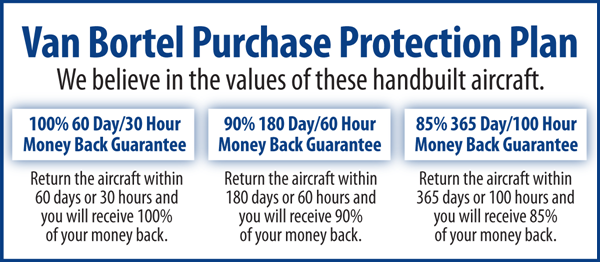 We fly the aircraft to your ramp for inspection by you and your mechanic at no cost or obligation to you.All Specifications Subject To Verification Upon InspectionTrades Welcome  •  No Damage History  •  Always Hangared  •  No Corrosion